Hem 5-10-2021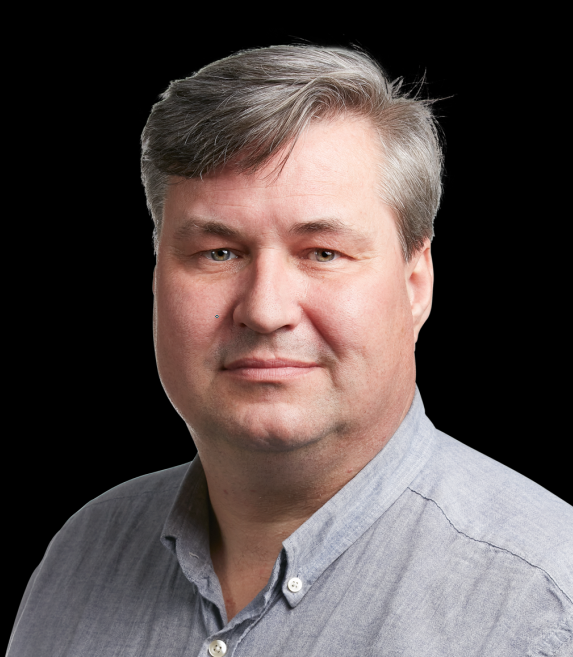 Læserbrev:Skrevet af:Michael Lundsted NielsenRudemøllevej 61, Hem7800 SkiveKandidat til kommunalvalget for SocialdemokratietJa tak til madordning i folkeskolerneJeg har en vision om, at vi i Skive Kommune skal have en folkeskole i verdensklasse.Det er en ambition, som vil kræve tiltag, for hvordan giver vi vores børn og unge de bedste betingelser for god trivsel og de bedste muligheder for at tilegne sig læring)Det findes der sikkert mange bud på, som er både dyre og komplicerede at gennemføre. Men et område, hvor jeg mener, vi kan få en stor effekt, er at give vores børn og unge en sund kost på skolerne. At børn og unge er mætte og får den rigtige kost, er vigtigt for deres trivsel og læring i skolerne. En mulighed er at erstatte madpakkerne med madordninger på skolerne, hvor forældrene får mulighed for at købe mad til deres børn til rimelige priser? Det tror jeg vil være til gavn både for børn og deres forældre, der ikke skal smøre madpakke i en ellers travl hverdag.Der er masser af erfaring med madordninger på skoler. Eleverne har her lettere ved at koncentrere sig om de opgaver, de skal løse, og de er mere tilpasse i løbet af skoledagen. Det, tror jeg, de fleste af os kan sætte os ind i. Vores nordiske nabolande har haft madordninger i mange år med gode resultater, så hvorfor skulle det ikke være muligt at lave madordninger på folkeskolerne i Skive Kommune.